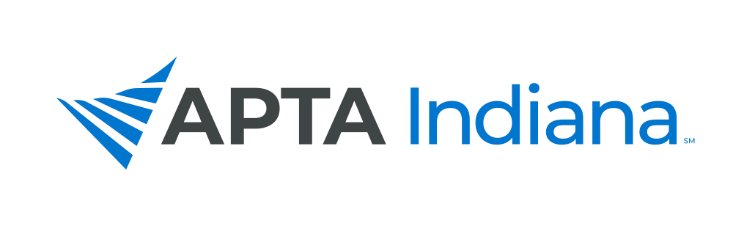 BIOGRAPHICAL STATEMENT AND CONSENT TO SERVE FORMName:	Elizabeth (Libby) Litmer, PT, DPT, Board-Certified Clinical Specialist in Orthopaedic Physical TherapyCity of Residence: Versailles			Current Employer: King’s Daughters’ Health	Years of Membership in APTA and APTA Indiana: APTA 9 years, APTA Indiana 4 yearsPOSITION RUNNING FOR:	DelegateEducation: Doctor of Education, anticipated graduation: 2024 – University of St Augustine for Health SciencesOrthopedic Residency, 2016 – University of St Augustine for Health SciencesDoctor of Physical Therapy, 2012 – Rosalind Franklin University of Medicine and ScienceBachelor of the Arts in Exercise Science, 2009 – Hanover CollegePrevious APTA/Other Leadership Activities: NoneWrite a statement about why you want to run for a particular position (this will be published in your words): I am running for delegate to be more involved in the policies and advancement of physical therapy in Indiana. The recent pandemic has highlighted the importance of changes in policy to better serve our patients and communities, and I would like to be involved in those changes.Consent to Serve Statement: I acknowledge the duties of the above position have been provided to me and I agree to serve in the position should I be slated and then elected. I am willing and able to attend all APTA Indiana Meetings as requested. I agree to be responsive to electronic communications as part of conducting the business of APTA Indiana.Signature:	Elizabeth S. Litmer, PT, DPT		Date:	08/10/2020